Kde sa dostane húsenička, keď bude postupovať podľa šípok?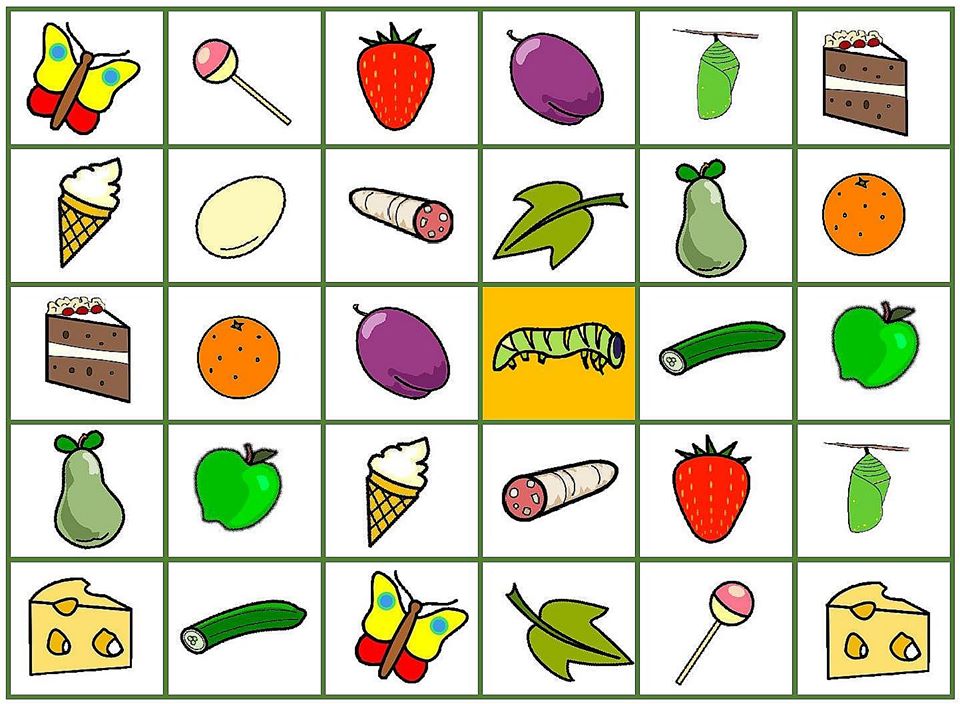 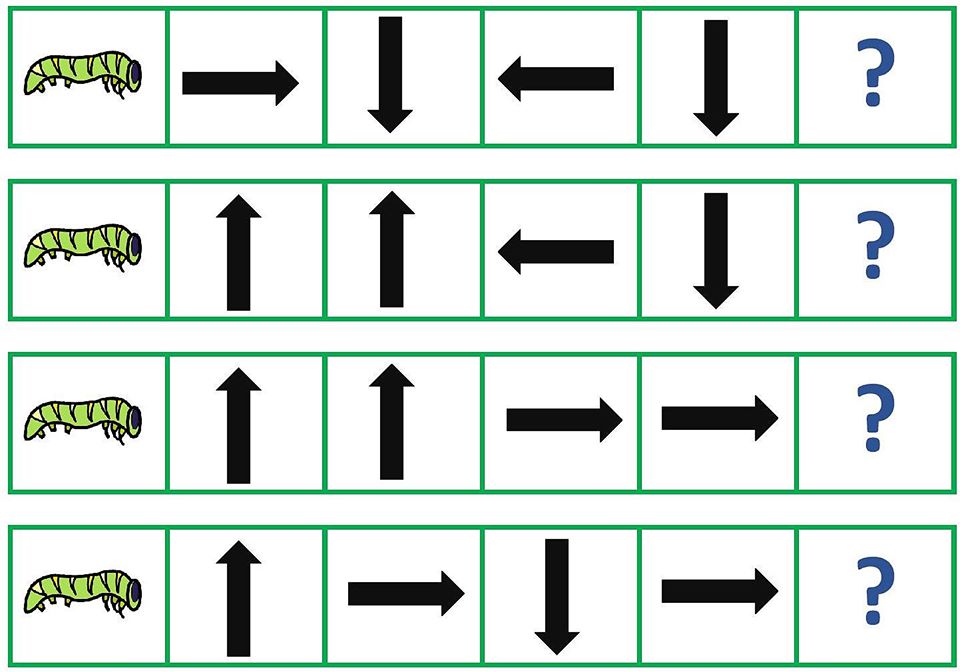 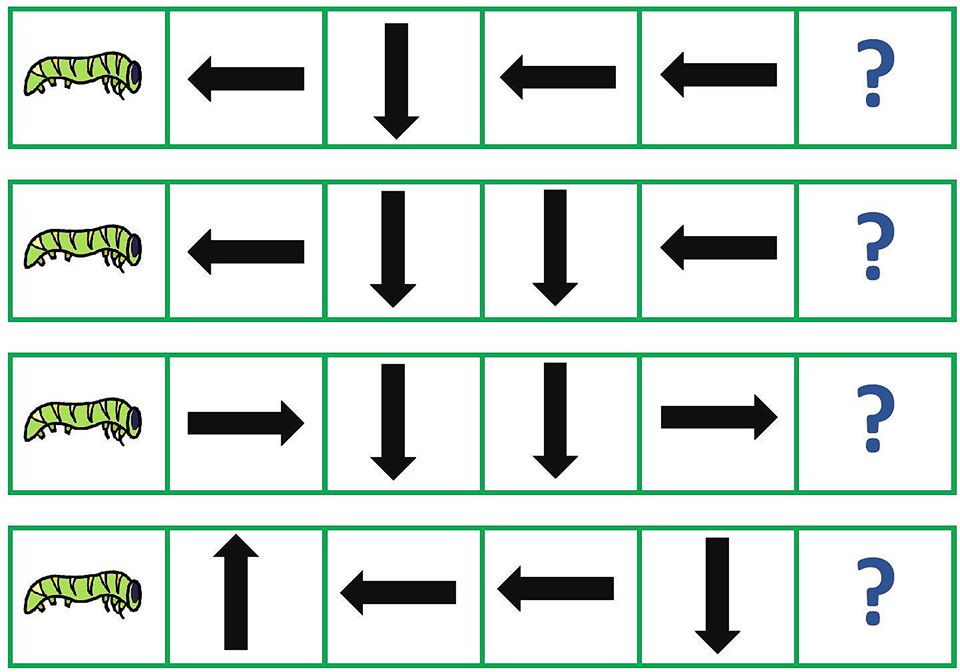 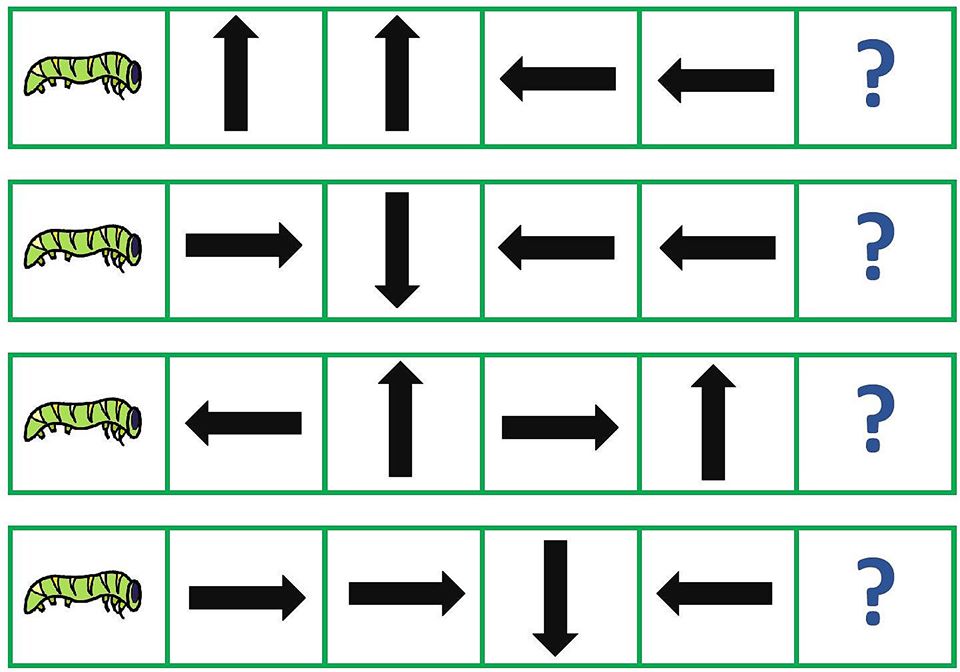 